9 апреля 2021 года проведено совещание с председателями участковых избирательных комиссий Елабужского района.В  совещании принимала участие руководитель аппарата Совета Елабужского муниципального района Хабибуллина Чулпан Раисовна.Председатель территориальной избирательной комиссии Елабужского района аппарата Центральной избирательной комиссии Республики Татарстан Шаяхметова Ландыш Нурмухаметовна ознакомила председателей комиссий с регламентом и планом проведения общероссийской тренировки по использованию системы ГАС «Выборы» и  технического комплекса дистанционного электронного голосования  на выборах.За успешную работу по подготовке и проведению общероссийского голосования по вопросу одобрения изменений в Конституцию Российской Федерации вручена благодарность Центральной избирательной комиссии Российской Федерации председателю участковой избирательной комиссии избирательного участка №1422 Галиевой Ляйсан Хатиповне.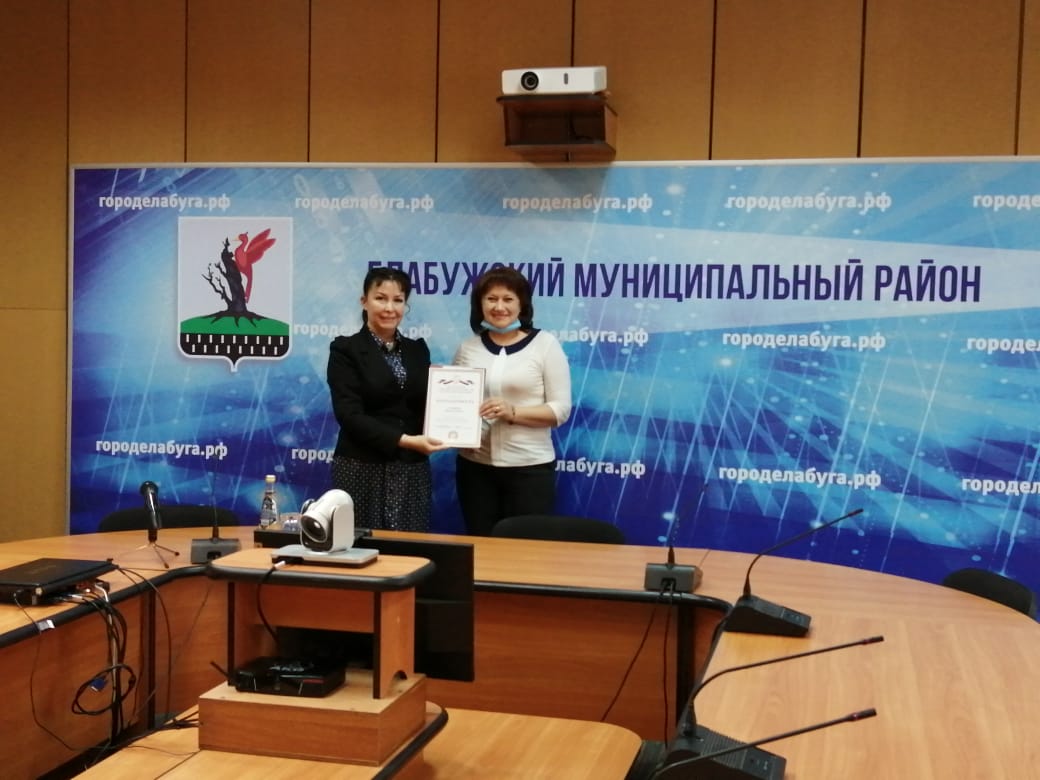 